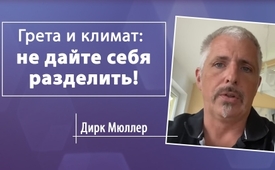 Грета и климат: не дайте себя разделить! (Дирк Мюллер)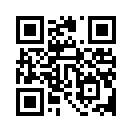 В настоящее время в ходе дебатов по климату, проводимых под руководством Греты, наблюдается растущий конфликт между молодыми людьми и старшим поколением. Дирк Мюллер, финансовый эксперт и автор публикаций, распознает проверенный временем принцип «разделяй и властвуй» и предупреждает: не позвольте себя расколоть!Мнение без прикрас
Сегодня с Дирком Мюллером, финансовым экспертом, автором нескольких бестселлеров, политическим консультантом, лектором, основателем компании по предоставлению услуг в области финансовой информации Finanzethos GmbH с сутью бренда "Cashkurs.com”
Теперь еще вернемся к теме CO2 и климата. Я буду время от времени это комментировать. Вы знаете мое мнение по этому вопросу: за этим кроется нечто гораздо большее. Но об этом в другой раз, в более обширном контексте. 
  В данный момент я хотел бы отметить одну вещь и сделать небольшое предупреждение: в настоящее время мы наблюдаем раскол общества, охвативший несколько поколений. Мы видим здесь Грету Тунберг, которая очень агрессивно упрекает старших: «Вы отнимаете у нас, детей, будущее, - вы, злые взрослые!». Это означает разделение общества, как мы это часто видим во многих областях: между правыми и левыми политическими партиями, между различными группами. В этом случае – между поколениями, между молодежью и взрослыми. Это старый принцип «разделяй и властвуй». И на самом деле, СМИ должны были бы сказать: «Подождите. То, что она здесь делает - это раскол. Здесь два поколения, которые всегда имели между собой договор по соцобеспечению, начали выступать друг против друга». Это очень опасная ситуация! Но в борьбе за власть к этому всегда прибегали.
И это так старо, как сама борьба за власть. Так было в ГДР, где был организован Союз свободной немецкой молодежи, в котором детей настраивали против их родителей, а родители в ответ оказывали давление и доносили на них. Так было в Китае при Мао Цзэдуне, а также в самые темные периоды немецкой истории. Таким образом, настраивание детей против их родителей ‒ очень популярный принцип. И мы должны быть очень, очень осторожны, чтобы не столкнуться здесь с той же ошибкой.
   В настоящее время в интернете много видео и много шуток, которые направлены против детей (и против Греты Тунберг, конечно, но, в первую очередь, против детей): «Вы сопляки», «Послушайте, наконец...», «Давайте, наконец-то...» и так далее. Это как раз и является их планом ‒ разделить общество. И нам лучше всего не попасться на этот крючок, чтобы не допустить раскола. У нас с этими детьми общее будущее. Это наши дети, это наше общее будущее. И мы не должны допустить вражды между поколениями. Так что давайте принимать детей всерьез. Это очень, очень важно! Они имеют обоснованные требования и право на свое мнение. Постарайтесь увлечь их! Говорите с ними, говорите со своими детьми! Но относитесь к ним серьезно! И не ввязывайтесь в этот спор: «Вы против нас»! Худшее, что мы могли бы сейчас сделать ‒ это позволить себе быть разлученными друг с другом в семьях или поколениях. Если вы понимаете суть происходящего, то не играйте в эту игру.
   И как я уже говорил о теме CO2 и о том, что это такое, я буду рад более подробно рассказать вам в следующей передаче.от Dirk MüllerИсточники:https://www.youtube.com/watch?v=h_rB9rx1hC8Может быть вас тоже интересует:#Izmenenijeklimata - Изменение климата - www.kla.tv/IzmenenijeklimataKla.TV – Другие новости ... свободные – независимые – без цензуры ...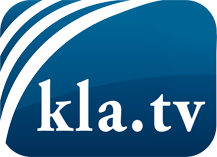 О чем СМИ не должны молчать ...Мало слышанное от народа, для народа...регулярные новости на www.kla.tv/ruОставайтесь с нами!Бесплатную рассылку новостей по электронной почте
Вы можете получить по ссылке www.kla.tv/abo-ruИнструкция по безопасности:Несогласные голоса, к сожалению, все снова подвергаются цензуре и подавлению. До тех пор, пока мы не будем сообщать в соответствии с интересами и идеологией системной прессы, мы всегда должны ожидать, что будут искать предлоги, чтобы заблокировать или навредить Kla.TV.Поэтому объединитесь сегодня в сеть независимо от интернета!
Нажмите здесь: www.kla.tv/vernetzung&lang=ruЛицензия:    Creative Commons License с указанием названия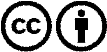 Распространение и переработка желательно с указанием названия! При этом материал не может быть представлен вне контекста. Учреждения, финансируемые за счет государственных средств, не могут пользоваться ими без консультации. Нарушения могут преследоваться по закону.